LA MACCHINA DI ATWOOD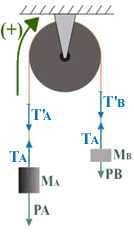 Figura 1La macchina di Atwood è stata inventata nel 1784 da George Atwood, matematico, inventore e scacchista inglese, come un esperimento di laboratorio per verificare le leggi del moto uniformemente accelerato.La macchina di Atwood è costituita da due oggetti di massa MA e MB connessi da un filo inestensibile posto sopra una carrucola priva di attrito. In questo modo è possibile studiare il rapporto tra forza-peso, massa e accelerazione. (Come mai per la macchina di Atwood si  usa una carrucola e non un chiodo o comunque una sospensione non ruotante come un chiodo? Pensaci…). La corda viene accelerata verso il basso dal peso maggiore: durante il suo movimento la corda trascina la carrucola facendola ruotare. Perciò la macchina di Atwood è composta da tre oggetti: i due pesi accelerati verticalmente, uno in alto e l’altro in basso, e la carrucola che viene fatta ruotare. Lo studio della rotazione della carrucola necessita l’applicazione delle formule di cinematica rotazionale, che non abbiamo ancora affrontato: perciò considereremo la carrucola come se fosse immobile (ad esempio, come se fosse inchiodata) e studieremo solo il moto dei due pesi.Equazione del motoA questo punto è possibile ricavare l'equazione del moto dei due corpi. Se consideriamo un filo inestensibile e una carrucola priva di attrito, le forze da tenere in conto sono la forza-peso delle masse (PA e PB) , la forza con cui il filo sostiene le due masse (rispettivamente la tensione applicata dal filo sulle masse TA e TB) e la reazione con cui le due masse stirano il filo (rispettivamente la tensione applicata dalle masse sul filo T’A e T’B ; TA=T’A , TB=T’B in modulo per il Principio di Azione e Reazione). C’è infine da considerare l’effetto del peso della corda parallelo alla traiettoria, Pcorda// (non disegnata in figura). Le forze-peso PA e PB rappresentano le forze motrici in opposizione (in quanto tirano il Sistema in versi opposti) che sono applicate al Sistema.Per trovare l’accelerazione a e le tensioni TA e TB del Sistema, la prima cosa da fare è segnare il verso positivo: nel nostro caso scegliamo il verso (+) da MA a MB, cioè il verso orario (il verso da MB a MA andava altrettanto bene: uno può scegliere il verso che più gli piace).Un accenno indispensabile su Pcorda//. La corda è distesa in parte lungo A (e perciò agisce negativamente), in parte lungo B (dove invece agisce positivamente): ne segue che Pcorda//=PcordaB// - PcordaA//.Poi dobbiamo considerare le forze agenti sulle singole masse. Infine si  applica F=Ma. Sul corpo MA la forza agente è TA – PA 	(PA=MAg) :	TA – MAg = MAaSul corpo MB la forza agente è PB – TB  	(PB=MBg) :	MBg – TB = MBaSulla corda la forza agente è   T’B – T’A + Pcorda//  :   T’B – T’A + Pcorda// = McordaaCorda senza massaLa terza equazione è quella più complicata da trattare. Infatti, abbiamo detto: Pcorda// = PcordaA// - PcordaB//. Da ciò segue che, al passare del tempo, a causa dello scorrimento della corda la quantità di corda presente da un lato cambia (ad esempio, se le masse scorrono verso il “+” si ha che PcordaB// aumenta mentre PcordaA// diminuisce), cosicché la forza complessiva agente sul Sistema delle masse cambia con il tempo ed il moto non è più uniformemente accelerato.Tutti questi problemi si risolvono se supponiamo che la massa della corda sia trascurabile rispetto alle altre masse in gioco, cioè se Mcorda << MA+MB. In questo caso Pcorda0 e perciò posso trascurare Pcorda//. Inoltre se Mcorda0 il secondo membro della terza equazione si annulla e di conseguenza T’A T’B, cioè le due tensioni sono praticamente identiche. Se chiamo T le due tensioni (cioè, se pongo T’A=T’B=T) e sostituisco il tutto nel sistema ottengo l’equazione di moto approssimata al caso Mcorda=0, data dal sistema:	   (equazione di moto, approssimazione Mcorda=0)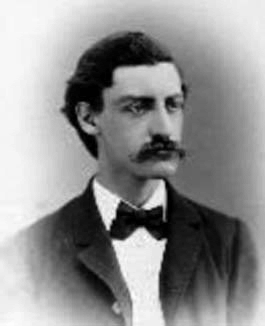 Si può facilmente dimostrare (con una dimostrazione che ometto per brevità) che l’errore relativo (R) sul valore di a e di T compiuto trascurando la massa della corda è: r = Mcorda/(MA+MB). Ad esempio, nel caso di due masse di 3kg e 2kg sostenute da una corda di 5g, l’errore nel porre Mcorda=0 è R=5g/(2kg+3kg) = 0,001 = 0,1%.Quando MA = MB la macchina si trova in equilibrio, in quanto la somma delle forze motrici è nulla, mentre quando una delle due masse è maggiore dell'altra (ad esempio MA > MB) i due oggetti subiscono un'accelerazione causata dalla differenza fra le due masse.La reazione vincolare RvI pesi attaccati e la tensione T non sono le uniche forze agenti sul Sistema: esiste anche un’altra forza, la reazione vincolare Rv. Che cosa è Rv? Rv è la forza con cui la carrucola sostiene la corda impedendole di cadere: essa è applicata come in Figura2.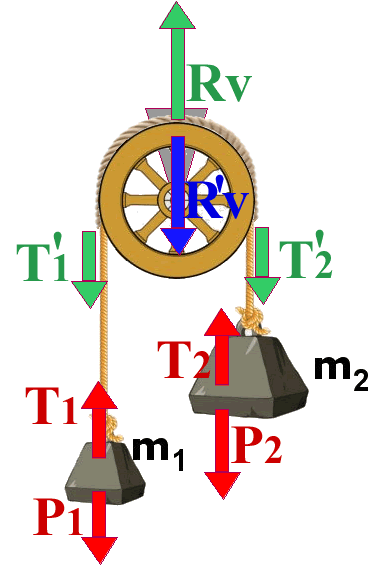 Nota che Rv non appare nell’equazione di moto: come mai? Il motivo è questo: la velocità di un oggetto è modificata solo dalla componente parallela della forza agente, in questo caso da Rv//: ma Rv è sempre perpendicolare alla corda e perciò la sua componente parallela (Rv//) è sempre nulla e dunque Rv non può né accelerare né rallentare il Sistema! In altre parole: Rv non accelera né rallenta il moto del Sistema perché Rv// = 0 in quanto Rv è sempre perpendicolare alla corda.Perché calcolare Rv?“Ma allora, Prof, a cosa serva calcolare Rv?”   “Serve per una cosa importante importante… Pensa un po’: se la carrucola applica una forza Rv sulla corda, cosa accade?”   “Uhmmm…. Per il III Principio la corda applica una forza Rv’=Rv (in modulo) alla carrucola!”   “Bravo! Hai indovinato.”  E’ proprio quello che succede: poiché la carrucola applica una forza Rv sulla corda, per il Principio di Azione e Reazione essa subisce dalla corda una forza Rv’=Rv (in modulo): se progetto una macchina di Atwood devo conoscere il valore Rv per sapere quanta forza deve sopportare la carrucola altrimenti rischio di progettarla troppo debole e rischiare di spezzarla. Calcolo di RvPer sapere come calcolare Rv guarda la Figura2. Rv agisce sulla corda: perciò dobbiamo scrivere F=Ma per quanto riguarda la corda: Rv – T’1 – T’2 = McordaaTOTALE_CORDA. (“+” in alto).  aTOTALE_CORDA  rappresenta l’accelerazione totale della corda, che tiene conto che essa accelera in parte verso l’alto e in parte verso il basso. In classe non abbiamo spiegato come calcolare il valore di aTOTALE_CORDA: il motivo è che… è del tutto inutile calcolarlo! Infatti, avendo supposto che Mcorda=0 scrivo: Rv – T’1 – T’2 = 0aTOTALE_CORDA , perciò il secondo membro è sempre nullo qualunque sia il valore di aTOTALE_CORDA  Rv – T’1 – T’2 = 0.Facendo un semplice passaggio ho: Rv = T’1 + T’2.  Sempre per il III Principio ho che: T’1=T1 , T’2=T2 (in modulo) Rv = T1 + T2           (1)